SS John & Monica Catholic Primary School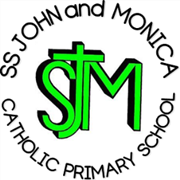 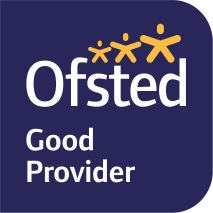 Head Teacher:									M.Elliott (B.Ed. Hons, NPQH)Chantry RoadMoseleyBirmingham B13 8DWTelephone: 0121 464 5868Fax:            0121 464 5046Email:         enquiry@stjonmon.bham.sch.ukWebsite:     www.stjonmon.bham.sch.ukTwitter:       @SSJohnMonicas Year 1 Home learningWeek Beginning 13.07.20Maths –  half and quarterThis week at home for maths please make use of the Classroom Secrets home learning resources which look at finding half and a quarter of shapes, objects and quantities. The lessons, parent guidance and answers are attached.  English – Brian Bear’s Picnic by Alison CooperIn addition to the Classroom Secrets SPAG work attached, please continue follow the Year 1 Talk4Writing home learning unit entitled Brian Bear’s Picnic by Alison Cooper. Further details of this can be found here: https://www.talk4writing.com/wp-content/uploads/2020/06/Y1-Brian-Bear.pdfPhonics: I have attached a Phase 5 home learning challenge. Please continue to follow the daily Letters and Sounds for Year 1 provided by the DfE. These can be found on YouTube or via the following link: https://www.youtube.com/channel/UCP_FbjYUP_UtldV2K_-niWw/videos?view=0&sort=dd&shelf_id=1 History – Who are the famous UK Queens? For History we have been looking at The Famous UK Queens. I have attached the lesson plan and resources for you to adapt and use however you choose. Geography-What is life in the city like? In Geography we have been looking at life in the city. I have attached the lesson plan and resources for you to adapt and use however you choose. PE Weekly Challenge: Please sign up for the School Games Challenge @ sgochallenge.com, and register with invite code: bishop. New PE challenge each week that is easy to accomplish at home! You can log your scores weekly, with PRIZES to be won!RE-Gospel: Matthew 13:1-23: CAFOD Children Liturgy https://cafod.org.uk/Education/Children-s-liturgy use the attached resources to reflect on the Gospel teaching.Art-Butterfly printing: Symmetrical butterfly printing; instructions via the flowing link https://www.youtube.com/watch?v=pF2nwgRWBkw Remember to make links with the maths teaching for this week (use Mondays lessons to help you). Half is two equal parts with the SAME on both sides. Can you think of any other symmetrical living things? Transition- from Year 1 to Year 2:  Share the attached PowerPoint and work though the booklet. Remember change can be good and your new teachers can’t wait to work with you in September!Basic TimetableThe timetable above is a suggested timetable; this can be adapted to suit the needs of your family.Please feel free to send any completed work to me via the following e-mail address:enquiry@stjonmon.bham.sch.ukEnjoy the final week of home learning tasks!Take care and have a wonderful summer, Miss Millar MathsEnglish Topic MondayHalving shapes / objectsVerbsHistory-See History Lesson 6 and Resources attachedTuesdayHalving a quantityWhat are adjectives?Art-symmetrical printingWednesdayFind a quarter of a shape or objectRecognising verbs in a sentencePE- Weekly challengeThursdayQuarter of a quantityNoun or verbsGeography- see Geography Lesson 5 and Resources attachedFridayRevision Reading comprehensionRE – Matthew 13:1-23